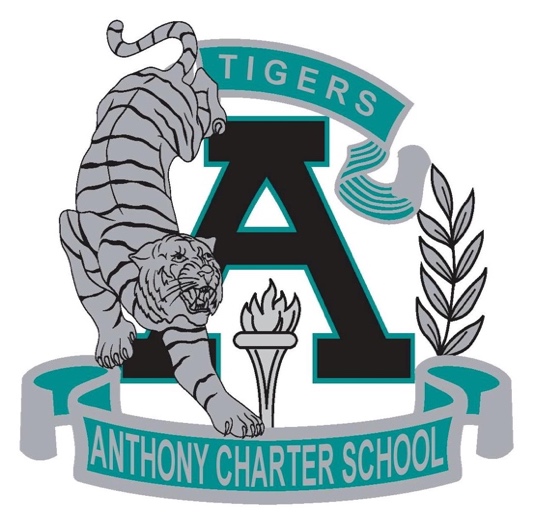 Public Notice (Notificamiento Publico)Regular MEETINGAnthony Charter SchoolGoverning Council  (Junta del Cuerpo Escolar)Wednesday, January 03th, 2018(Miercoles, Enero 03, 2018)TIME:  6:15 pm Location:780 LandersAnthony NM 88021